                        2772 с. Места; тел. 0889 39 39 87; e-mail: dgs.mesta@abv.bg    ЗАПОВЕД№ РД-07-424/17.10.2022год. с.МестаНа основание чл. 174, ал. 2 от Закона за горите, чл. 29, ал. 2 от Правилника за организация и дейността на „Югозападно държавно предприятие” ДП гр. Благоевград, във връзка с чл. 74е, ал. 1, т. 1, и чл. 74, ал. 1, ал. 2, т. 1 от Наредба за условията и реда за възлагане изпълнението на дейности в горските територии - държавна и общинска собственост и за ползването на дървесина и недървесни горски продукти (НУРВИДГТ), във връзка с моя Заповед № РД-07- 403/27.09.2022 год. за откриване на електронен търг с наддаване по реда на чл. 49, ал. 1, т. 3 във връзка с чл. 74 от НУРВИДГТ за продажба на прогнозни количества стояща дървесина на корен от Обект № 2241, отдел/подотдел: 151 „е“, „в“, „д“, находящ се на територията на ТП „Държавно горско стопанство Места” и представен ми протокол от 14.10.2022 год. от работата на назначената със Заповед № РД-07-416/13.10.2022 год. на директора на ТП „ДГС Места” комисия, провела процедуратаОБЯВЯВАМ: 	класирането на участниците в проведения електронен търг с наддаване за продажба на прогнозни количества стояща дървесина на корен от Обект № 2241, отдел/подотдел: 151 „е“, „в“, „д“, - държавна горски територии, находящ се на територията на ТП „Държавно горско стопанство Места”, както следва: На I-во място: „ЕКО 5 ПЕЛЕТ” ООД, ЕИК: 201809108, – предложил 71352,00 /седемдесет и една хиляди триста петдесет и два/ лева без ДДС. На II-ро място: „ЕЛИС - 2008” ЕООД, ЕИК: 200470596, – предложил 71180,00 /седемдесет и една хиляди сто и осемдесет/ лева без ДДС. Отстранени участници: НЯМА ОПРЕДЕЛЯМ:За купувач на прогнозни количества стояща дървесина на корен от Обект № 2241, отдел/подотдел: 151 „е“, „в“, „д“, находящ се на територията на ТП „Държавно горско стопанство Места”, класираният на I-во място участник: „ЕКО 5 ПЕЛЕТ” ООД, ЕИК: 201809108. РАЗПОРЕЖДАМ:В случай, че всички участници от проведената процедура, подадат заявления по реда на чл. 90, ал. 2, т. 1 от АПК и на основание чл. 74е, ал. 4 от НУРВИДГТ, връзка с чл. 60, ал. 1 от АПК допускам предварително изпълнение на настоящата заповед, наложено от аргумента, че евентуалното закъснение за изпълнение на предвидената дейност би попречило да се извърши по целесъобразност, предвид благоприятното метеорологично време и сезон, целяща по-нататъшни сезонни дейности в държавни горски територии, в обхвата на ТП „Държавно горско стопанство Места”. На основание чл. 74е, ал. 3 от НУРВИДГТ заповедта да се публикува на интернет страниците на „Югозападно държавно предприятие” ДП Благоевград и на ТП „Държавно горско стопанство Места”, на електронната платформа, на която се извършва търгът, за което участниците се уведомяват по електронен път. Настоящата заповед подлежи на обжалване по реда на АПК в 14 (четиринадесет) дневен срок пред Административен съд - Благоевград чрез ТП „Държавно горско стопанство Места”. Контрол по изпълнение на заповедта възлагам на инж. Милена Петрова - зам. - директор на ТП „Държавно горско стопанство Места”. 	Директор ТП „ДГС Места”:..…………**……………                            /инж. Димитър Терзиев/                                                ЗАБЕЛЕЖКА: Подписите в настоящият  протокол е заличен на основание чл.4, т. 1 от Регламент 2016/679 на ЕС, във връзка с с чл.9 „б”, ал.3 от НУРВИДГТ          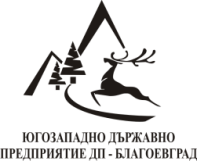 МИНИСТЕРСТВО НА ЗЕМЕДЕЛИЕТО„ЮГОЗАПАДНО ДЪРЖАВНО ПРЕДПРИЯТИЕ“ДП БЛАГОЕВГРАДТП “ДЪРЖАВНО ГОРСКО СТОПАНСТВО МЕСТА”